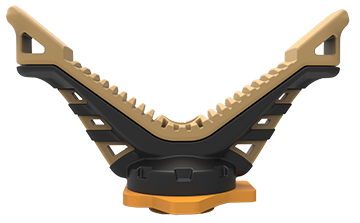 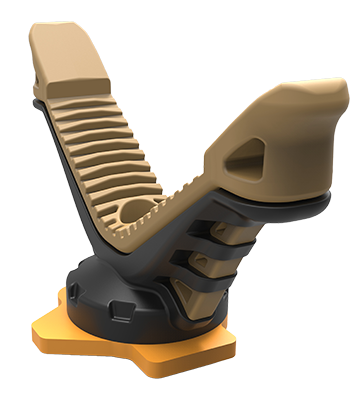 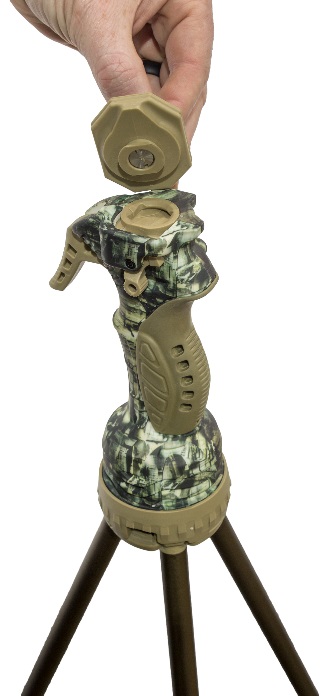 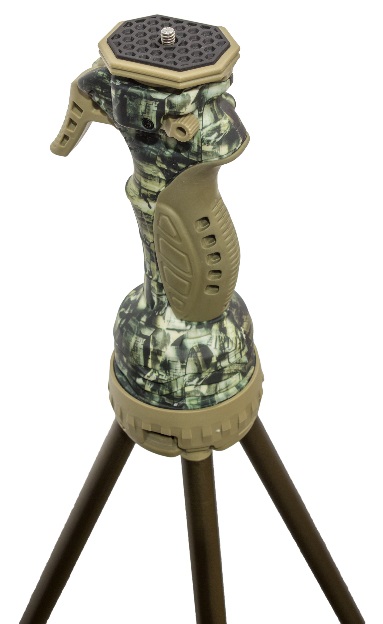 SKUNAMEUPCMSRP655101Trigger Stick Gen 3 Yoke0-10135-65501-3$10.95655102Trigger Stick Gen 3 Camera Mount Yoke0-10135-65502-0$10.95